附件滨海新区2020年天津市高新技术企业培育库拟入库企业名单序号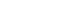 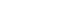 企业名称1天津通捷软件有限公司2天津九一工程技术有限公司3首铁资源电子商务（天津）有限公司4中智天津人力资源服务有限公司5天津市启华科技有限公司6华阳普慧（天津）信息科技有限公司7天津锐驰科技有限公司8天津信德港口工程有限公司9天津一玮信息技术有限公司10天津上行动漫设计有限公司11天津中天云科技有限公司12微观（天津）科技发展有限公司13泊诺（天津）创新医药研究有限公司14中信梧桐港供应链管理有限公司15天津集创造物文化科技有限公司16天津东疆飞机资产管理有限公司17领途科技（天津）有限公司18未来之音（天津）科技有限公司19天津市新净界科技发展有限公司20天津鑫源工程技术有限公司21天津市双博电力工程有限公司22天津麦道科技有限公司23硕兴达（天津）科技发展有限公司24启迪再生资源科技发展有限公司25金茂宝馨（天津）能源科技有限公司26天津锦潼电力科技股份有限责任公司27风苗（天津）影视文化传媒有限公司28智略科技（天津）有限责任公司29智毅聚芯微电子技术（天津）有限公司30灵翼飞航（天津）科技有限公司31天津彩澜科技有限公司32海宏智像医疗科技（天津）有限责任公司33天津猫眼微影科技有限公司34辛普森国际生命科技（天津）有限公司35天津国荣商务信息咨询有限公司36天津建滨工程咨询有限公司37帕米尔智慧科技（天津）有限公司38百奥创新（天津）科技有限公司39天津星辉影业有限公司40艾克赛尔（天津）科技有限公司41天津市科税生产力促进有限公司42天津瑞兴远科技有限公司43天津声影文化传媒有限公司44汇泰科技（天津）有限公司45京师勤思（天津）教育科技有限公司46天津动漫堂艺术发展有限公司47天津海纳媒体大数据科技发展有限公司48天津华慧芯科技集团有限公司49天津市北方勘察设计院有限公司50米奥思（天津）科技有限公司51天津镡源科技有限公司52天津多赢科技发展有限公司53湃方科技（天津）有限责任公司54天津沃尔特五金机电有限公司55天津车之家数据信息技术有限公司56华峰测控技术（天津）有限责任公司57天津卓漫科技有限公司58天津冠航网络科技有限公司59天津智文慧旅科技有限公司60中科智控（天津）通信工程有限公司61天津天高普华科技有限公司62天津智子网络科技有限公司63它思科技（天津）有限公司64天津恩佐科技发展有限公司65致讯科技（天津）有限公司66启发（天津）电子科技有限公司67天津中科信科技有限公司68锐威电子（天津）有限公司69奇点大数据（天津）有限责任公司70天津磐达科技有限公司71天津浪潮众朋科技有限公司72天津国康泰节能科技有限公司73水云天（天津）生物科技发展有限公司74天津海之纳建筑工程有限公司75天津敏泰科技有限公司76天津敏晶科技有限公司77天津雨泽船舶维修有限公司78天津智群科技有限公司79天津轩越通信技术服务有限公司80天津瀚洋达海洋工程有限公司81天津滨海新区城市规划设计研究院有限公司82天津运捷物流有限公司83民航建设（天津）科技有限公司84天津振杰船舶维修有限公司85天津蓝航机电安装工程有限公司86天津万思科技有限公司87天津百斯特舟科技有限公司88天津市滨海新区塘沽渤新机械工程有限公司89天津润锦油田技术服务有限公司90天津海航机电设备技术有限公司91天津博文峰羽科技有限公司92天津渡梦科技有限公司93天津涵森科技有限公司94天津恒丰泰康科技有限公司95天津易天信科技有限公司96天津禾轩科技有限公司97天津明景科技有限公司98天津市江南工匠装饰工程有限公司99天津卓越网络科技有限公司100天津鑫海宇宏科技发展有限公司101信亿安（天津）网络科技服务有限公司102朗创（天津）科技有限公司103天津威仕特科技发展有限公司104天津瑞格锐思安全标识技术开发有限公司105天津市盈信瑞富科技发展有限公司106天津森一建设工程有限公司107天津东巨科技有限公司108天津骏驰线缆有限公司109天津达威尔科技有限公司110天津市富百通科技发展有限公司111天津市滨海新区塘沽诚帆阀门有限责任公司112天津市滨海新区塘沽诚帆精密铸造有限公司113天津新领地石油技术有限公司114天津开谱科技有限公司115天津市汉沽德源机械制造有限公司116天津市滨海新区汉正门窗有限公司117天津市津田新材料有限公司118天津市雨田工贸有限公司119天津连兴金属制品有限公司120天津市星泰环保科技有限公司121天津微蓝软件科技有限公司122天津市天地仁禾科技有限公司123天津市盛滨建筑工程质量检测有限公司124特朗普（天津）汽车零部件有限公司125天津海龙管业有限责任公司126天津克瑞斯燃气设备有限公司127天津易锦集装箱实业有限公司128天津市博元盛汽车零部件制造有限公司129天津荣晟昌泰科技有限公司130天津海科信成网络工程有限公司131天津金久新能源科技有限公司132天津洁康科技有限公司133天津兆丰汽车内饰部件有限公司134天津和旭新型建材有限公司135天津金泽金属制品有限公司136天津铁方格活动房有限公司137天津云来机电设备安装有限公司138天津市荣辰机电设备有限公司139天津飞龙橡胶制品有限责任公司140天津天拓铁路橡胶制品有限责任公司141天津市和一环境工程有限公司142天津市永利达橡塑制品有限公司143天津聚兴源纸制品有限公司144天津广卓盛泰汽车配件有限公司145天津市鸿圣伟包装制品有限公司146天津海昊蜂窝复合材料有限公司147天津全林科技有限公司148天津市星智金属制品有限公司149天津市荣信化纤有限公司150天津市桐林金属制品有限公司151天津市普炀利新围栏有限公司152天津市昌泰机电设备有限公司153天津市华源新型材料有限公司154天津爱康体育用品有限公司155天津科迈天成生物科技有限公司156天津市立新塑料制品有限公司157天津市中达塑料制品有限公司158天津市翔宇塑料制品有限公司159天津市江航科技有限公司160艾克瑞森（天津）钻井工程有限公司161天津科陶机电科技有限公司162天津鹏豪电动自行车有限公司163天津宏盛源机械设备有限公司164天津九龙腾科技有限公司165天津东拓油田技术服务有限公司166天津市滨海新区伟祥石油技术服务有限公司167天津众鹏铝业有限公司168天津滨海新区金诚和泰石油工程技术有限公司169天津华凯隆环保设备有限公司170天津市景宝中泰科技有限公司171天津市鑫连锌金属制品有限公司172天津浩天电气设备有限公司173天津港仪节能科技发展有限责任公司174天津立坤石油技术服务有限公司175天津大港油田天水安装工程有限公司176天津普润工程技术服务有限公司177天津五一机电设备有限公司178天津滨海新区大港方圆钻采技术服务有限公司179天津市大港渤中石油助剂有限公司180天津恒凯科技有限公司181创远（天津）新能源科技有限公司182京津冀能源科技（天津）有限公司183天津拓思创意科技有限公司184天津华元金属结构制造有限公司185天津后方石化物业有限公司186专一（天津）环保科技有限公司187天津市达安特工程检测有限公司188天津意玛克环保科技有限公司189天津波塞冬机械技术有限公司190天津金耐达筑炉衬里有限公司